Das Internet als Instrumentarium für modernes MarketingVorwissenschaftliche Arbeit verfasst vonMaximilian MusterKlasse 8XBetreuungsperson: Simon MarikFebruar 20XX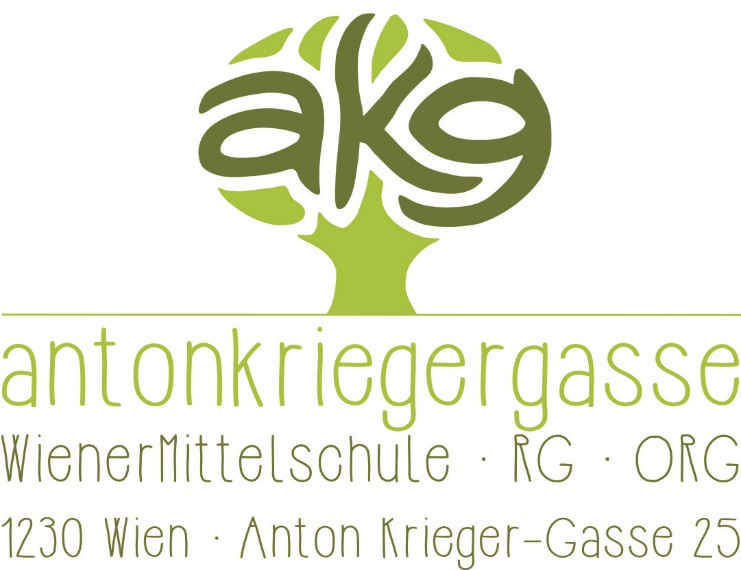 SelbstständigkeitserklärungIch erkläre, dass ich diese vorwissenschaftliche Arbeit eigenständig angefertigt undnur die im Literaturverzeichnis angeführten Quellen und Hilfsmittel benutzt habe.…………………………………………Wien, am XX.XX.20XX 								Unterschrift